РЕШЕТИЛІВСЬКА СЕЛИЩНА РАДА
РЕШЕТИЛІВСЬКОГО РАЙОНУ ПОЛТАВСЬКОЇ ОБЛАСТІ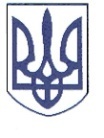 РОЗПОРЯДЖЕННЯ08 серпня 2017 року                                                                                        № 111Про робочу групу з розробкиСтратегії розвитку Решетилівськоїселищної ради на 2018-2024 рокиВідповідно до статей 4, 27, 42, 54 та 59 Закону України «Про місцеве самоврядування в Україні», постанови Кабінету Міністрів України від 06.08.2014 № 385 «Про затвердження Державної стратегії регіонального розвитку на період до 2020 року», пунктів 2-21 Методичних рекомендацій щодо формування і реалізації прогнозних та програмних документів соціально-економічного розвитку об’єднаної територіальної громади, які затверджені наказом Міністерства регіонального розвитку, будівництва та житлово-комунального господарства України від 30.03.2016 № 75, з метою організації та забезпечення належної роботи з розробки Стратегії розвитку Решетилівської об’єднаної територіальної громади на 2018-2024 роки, вважаю за необхідне:1. Створити робочу групу з розробки Стратегії розвитку Решетилівської селищної ради на 2018-2024 роки (далі – Робоча група).2. Затвердити  персональний склад Робочої групи (додається).3. Членам Робочої групи у своїй діяльності керуватися Методичними рекомендаціями щодо формування і реалізації прогнозних та програмних документів соціально-економічного розвитку об’єднаної територіальної громади, які затверджені наказом Міністерства регіонального розвитку, будівництва та житлово-комунального господарства України від 30.03.2016 № 75.4. Дозволити голові та заступнику голови Робочої групи залучати до роботи групи фахівців галузей, експертів та представників громадськості, за потребою робити подання щодо внесення змін до складу Робочої групи.5. Визначити, що Робоча група засідає по мірі необхідності; кожне засідання оформлюється протоколом, яке підписується головою (заступником) Робочої групи та секретарем засідання Робочої групи.6. Визначити, що засідання Робочої групи є правомочним, якщо на ньому присутня більша половина від її складу.7. Визначити, що рішення Робочої групи приймаються більшістю голосів її членів, що присутні на засіданні.8. Контроль за виконанням цього розпорядження залишаю за собою.Заступник селищного голови                                                 Г.М.МалишНачальник відділу організаційної,інформаційної та інвестиційної роботи виконавчого комітету селищної ради                                      А.Л.Романов Заступник селищного голови                                                    Ю.С.ШинкарчукВиконувач обов’язків начальника відділу юридично-правової допомоги та надання адміністративних послугвиконавчого комітету селищної ради                                      Н.Ю.КолотійНачальник загального відділувиконавчого комітету селищної ради                                      Л.І.Ярмола                      